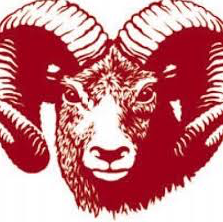 Cimarron Elementary-Middle School NewsDecember 2019 EditionSHOUT OUTS!!!!*Shout out to our students who have been “Rising Up” during the first few months of school.  *Shout out to all the students who were recognized at this month’s school board meeting for scoring a 4 or 5 on the 2019 NM state assessments in either ELA or Math, or both in some cases!  We recognized 64 students from 3rd-11th grades (grade level from last year)!!!!*Shout out to the generosity of Springer Electric Cooperative, who is donating a brand new pair of shoes for every student, Kindergarten through Sixth Grade!  Thank you!!*Shout out to the St. James Hotel, who is donating items of need to students in PreK, 7th, and 8th grade.  (to supplement above donation)!  Thank you!!*Shout out to “The Book” Club of SCC for their upcoming donation of needed hats, gloves, and coats for our students for the winter!  These are the ladies who also donated $500 in school supplies to start off the school year!  Thank you!!HOLIDAY PROGRAMThis year’s holiday program will be held on Wednesday, December 18 at 6:00 PM at the CEMS PAC.  We’re excited to see all of you there!!!!K-4 NEWSK-4 is busily preparing and practicing for the upcoming holiday performance.  It is going to be great!!!4th grade is working hard on the following standards:Math- students are doing mini lessons learning to measure to the nearest 1/16 of an inch. They are also using basic order of operations, multiplying two digit factors by two digit factors, dividing with four digit dividends and two digit divisors, finding multiples and factors as well as selecting correct math functions to solve word problems. LA/Reading- using detail in context to support answers, inferencing based on text read, reading Limericks and Haiku, and expository writing.Science- Just completed food chains and webs, environments, and ecosystems. They will begin study of Rock Cycle next week.Social Studies-Learning about the geography, economy, climate, and culture of the West Region of the US. CEMS BAND NEWSThe CEMS band program is currently preparing music for the Christmas Program on Wednesday December 18th at 6 pm in the CEMS PAC.Please begin shopping for concert clothing now: white dress shirt on top and all black on the bottom including shoes.  Seventh and eighth graders should check if their clothes still fit--some of them have grown a lot since last year!  Students can always bring in their concert clothes ahead of time to ask if they are appropriate.Please find the “Cimarron Bands” page on Facebook for any other updates.Contact Ms. Eberhardt if any greenery orders were inaccurate.  Please email her at Leberhardt@cimarronschools.org.  December greenery is coming in the week of December 2nd.  HALOSHALOS will be hosting a family holiday movie night on Friday, December 20 at the CEMS PAC.  Doors will open at 6:00 p.m. Come watch the original Grinch at 6:30 p.m. followed by the new Grinch at 7:00 p.m. Tickets are $5 and will go on sale November 30, 2019, at the Alumni basketball games. Your ticket will give you a snack bag and drink and will be put in a drawing for two door prizes. There will also be a picture booth with the Grinch for $1. Hope to see you there!!!HALOS stands for Helping and Leading our Schools.  It is a parent/community/teacher organization that focuses on supporting students and the school.  HALOS sponsors or helps with many great family events, such as the Fall Carnival, Family Math/Literacy Nights, Movie Nights, goodie bags for students during state testing, teacher appreciation events, etc.   Check out the HALOS facebook page:  https://www.facebook.com/CImarronHALOS. There is also a “HALOS” tab on the district website. The next HALOS meeting is December 17 at 5:30 pm at CEMS cafeteria.  We hope that you will join us!CYACThe CYAC (Cimarron Youth Athletics Committee) is a committee of parents and community members looking to support our young athletes (below middle school).  This includes Pee Wee Basketball and Little League Baseball/T-ball.  If you would like to join the CYAC, or just want to come to a meeting to see what it’s about, meetings are held at 5:00 on the first Sunday of each month at the CEMS cafeteria.  Our next meeting will be Sunday, December 1.BOX TOPSWe collect Box tops at Cimarron Elementary/Middle School. The box tops collected are sent in and submitted for items for our school.  Please send/bring them in and place them in the big yellow box in the middle school hall. ATTENDANCEPlease remember that we do have an attendance policy at CEMS.  Your child's attendance is critical to their learning...if they aren't there to receive their instruction, then it makes it much harder to learn the concepts and complete the assignments.  See the chart below to see the impact of missing school, even just one day every couple of weeks.  Please make sure your child is at school ON TIME so that he/she can be successful in his/her classes.Cimarron Middle School AthleticsThe basketball schedule can also be found on the district website, www.cimarronschools.org, under the Cimarron High School tab, then click on Athletics (menu on the right) and Basketball.  The link there will lead you to the most current and updated basketball schedule at the time.  We all know basketball games can get changed often, so this will be the place to go for the most up to date schedule.Basketball Schedule 2019-2020Please see the calendar of events for November on the next page.Check out the district website, www.cimarronschools.org, for athletic schedules, school and district information, the monthly newsletter, and much more!If you, or your organization, have any announcements, events, etc. to be included in our monthly newsletters, please email it to jmartinez@cimarronschools.org by the 3rd Friday of the month, in order for it to go out on the next month's newsletter.  If you would like a hard copy of our newsletter sent home with your child instead of receiving it via email or the website, please email Jody Martinez at the email address above.DATEDAYTIMEOPPONENTLOCATIONTEAMSNov 13Wednesday4:00MoraMoraEN & CIM Girls Nov 14Thursday4:00TaosEagle NestEN GNov 20Wednesday4:00TaosTaosCim GNov 30Saturday2:00Alumni BasketballCimarronJV B/JV G  VG and VBDec 2*Monday4:00WLV ValleyCimarronCim JHGDec 2Monday4:00TaosTaosEN GDEC 2Monday4:00PenascoCimarronVarsity G and Varsity BoysDEC 4*Wednesday4:00CLAYTONClaytonJH EN /JH CIM B&GDec 5Thursday4:00taosCimarronCim GDec 7* SaturdayCLAYTON TOURNEYJH- EN /CIM B&GDEC 9Monday4:00PenascoCimarronGirls JV and Boys JVDec 9-13Tues-SatTBDCowbell TournamentSpringer/RatonGV/BVDec 10*Tuesday4:00WLV valleyWLV ValleyEN JH GDec 17*Tuesday4:00WLV ValleyWLV ValleyJH Cim GDec 20*Friday4:00WLV ValleyEagle NestEN JH GDec 21Saturday1:00EscalanteCimarronBJV/GJV/GV/BVDec 28Saturday2:00CoronadoCimarronBJV/GJV/GV/BVJan 6Monday4:00ClaytonClaytonJV G/B B&G V Jan 8Wednesday4:00MoraCimarronEN & Cim Boys Jan 9-Jan 11Thu-SatTBDCliff TournamentCliffGirls Varsity JAN 10-11Fri-SatTBDBoys JV TournamentCimarronCimarron, Mora, Maxwell, Mesa VistaJan 13*MondayTaosTaosEN Boys Jan 14*Tuesday4:00Clayton CimarronEN& CIM / B&GJan 17*Friday4:00WLV ValleyCimarronCim JH boysJan 16Thursday4:00Questa CimarronB & G JV/VJAN 18Saturday4:00PenascoPenascoB & G JV/B&G V Jan 21Tuesday4:00ClaytonCimarronB&G JV/ B&GVJan 22*Tuesday4:00WLV ValleyWLV ValleyEN JH boysJAN 23Thursday5:00Wagon MoundCimarronB &G VJan 24Friday4:00TaosTaosCim Boys24-25 JANFri-Sat.8:00- 3:00Band Boot CampCHS *JAN 25Saturday2:00SpringerCimarron EN JH G/B   JVB VB (4 Games) *Jan 27Monday3:00Des MoinesDes MoinesEN G/EN B    VG/VB Jan 27*Monday 4:00TaosCimarronCim BoysJan 29*Wednesday4:00TaosEagle NestEn BoysJan 31Friday3:00MaxwellCimarronEN JH G/JH B/VG/VB Jan31-Feb 1-2Fri -Sun1:00NMLCAlbqMid and HSFeb 4tuesday4:00WLV valleyWLV ValleyJH Cim boysFeb 6thursRoy/mosqueroCimarronCim JH B&G - VG/VB*FEB 8Saturday2:00MelroseMelrose B JV and G/B VFeb 11Tuesday4:00WLV valleyEagle NestEN Jh boys *FEB 14Friday2:00SpringerSpringerCIM JH G/B   JV B / V G/B  *FEB 15Saturday2:00Des MoinesCimarron- Homecoming CIm JH B/G   VG and VB *FEB 20Thursday5:00 Roy/MosqueroMosquero/RoyEn B&G  GV/BV *Feb 21Friday        4:00          Wagon MoundWagon MoundCim JH B / BV*FEB 22Saturday5:00MaxwellMaxwellGV/BVFeb. 25-Mar. 2District Tournament6:00 March 8-9 1st  Round State6:00 March 11-16State TBSAlbuquerque